Social Media (Tagalog) 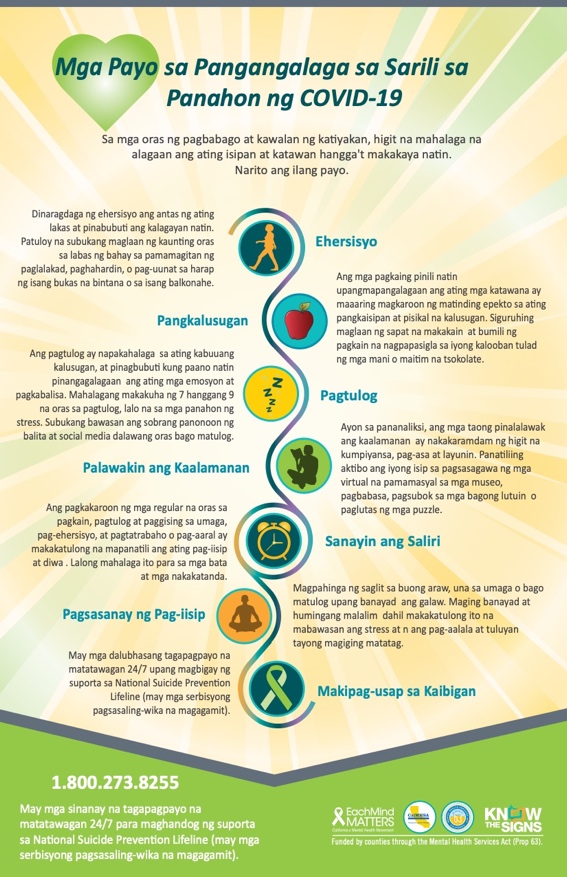 By staying in community, even if we are more physically separated, we can and will get through this crisis as we have gotten through so many others in the past — together. #EachMindMattersSa pamamagitan ng pananatili sa komunidad, kahit na magkakahiwalay tayong pisikal, makakaya at malalampasan natin ang krisis na ito tulad ng nalampasan nating mga hamon  nuong nakaraan. #EachMindMattersDuring times of change and uncertainty it is even more important to take care of our mind and body as best as we can. Self-care techniques like getting exercise and sunlight, connecting with others, and regular sleep can alleviate stress and improve mood in a way that is both powerful and long-lasting.  #EachMindMattersSa mga oras ng pagbabago at kawalan ng katiyakan, mas higit na mahalagang alagaan ang ating isipan at pangangatawan. Ang mga paraan sa pangangalaga sa sarili tulad ng pag-eehersisyo o pagpapalakas ng katawan at pagpapaaraw, pakikipag-ugnayan sa iba, at ang regular na pagtulog ay maaaring makabawas sa  stress at magpaganda sa ating timplada. #EachMindMatters